29.11.19. В целях реализации программы «Патриотическое воспитание учащихся» учащиеся отряда «ЮНАРМИЯ» приняли участие Молодежном историческом квесте «Калашников»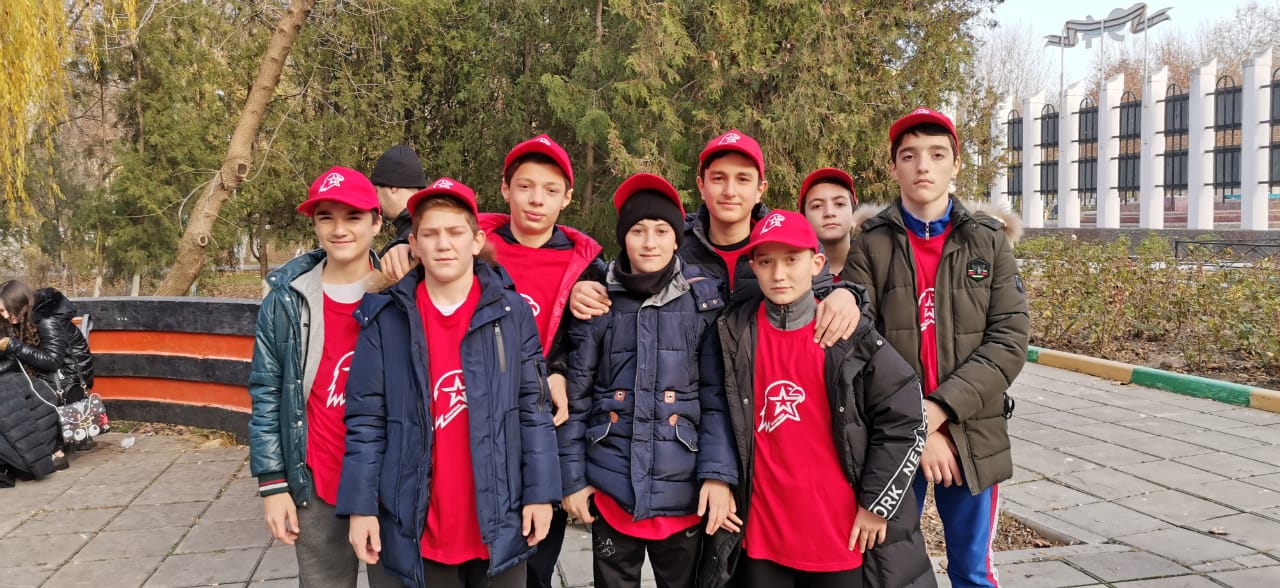 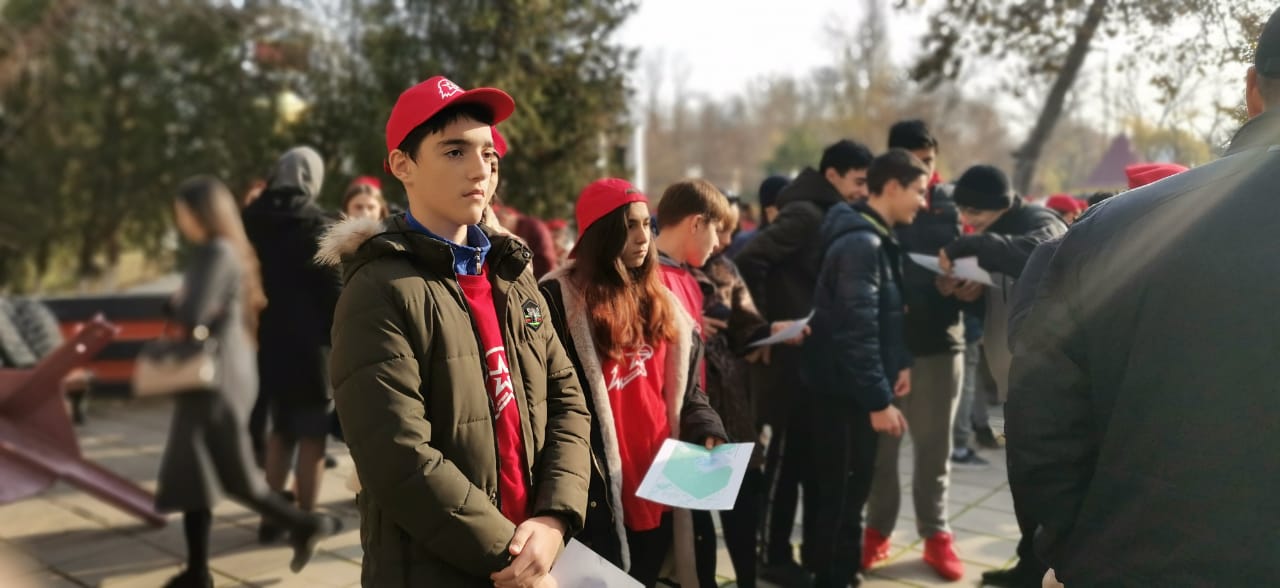 